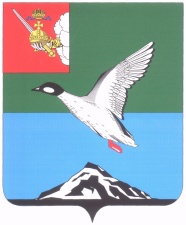 АДМИНИСТРАЦИЯ ЧЕРЕПОВЕЦКОГО МУНИЦИПАЛЬНОГО РАЙОНА П О С Т А Н О В Л Е Н И Еот 20.07.2017 									         № 2243г. ЧереповецОб отклонении предложения о внесении изменения в правила землепользования и застройки муниципального образования ЮгскоеВ соответствии со статьей 33 Градостроительного кодекса Российской Федерации, Федеральным законом от 06.10.2003 № 131-ФЗ «Об общих принципах организации местного самоуправления в Российской Федерации», на основании заявления Цветкова Л.Е. от 15.05.2017 № 125/1-56, с учетом заключения комиссии по подготовке проектов правил землепользования                   и застройки муниципальных образований Череповецкого муниципального района от 01.06.2017 ПОСТАНОВЛЯЮ:1. Отклонить предложение Цветкова Л.Е. от 15.05.2017 № 125/1-56               по вопросу изменения территориальной зоны сельскохозяйственных угодий в составе земель сельскохозяйственного назначения СХ-1 на территориальную зону для ведения дачного хозяйства, садоводства и огородничества СХ-5 в отношении земельного участка с кадастровым номером 35:22:0303034:282, расположенного на территории дер. Озеро Домозеровского сельсовета Череповецкого муниципального района.2. Настоящее постановление подлежит размещению на официальном                  сайте Череповецкого муниципального района в информационно-телекоммуникационной сети Интернет.Глава района                                                                                   Н.В.Виноградов 